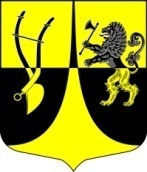 Администрация      муниципального образования«Пустомержское сельское поселение» Кингисеппского муниципального районаЛенинградской областиПОСТАНОВЛЕНИЕот  31.12.2019  года       № 245  В целях реализации федерального закона от 21.12.1994 года № 68-ФЗ "О защите населения и территорий от чрезвычайных ситуаций природного и техногенного характера» для обеспечения своевременного оповещения и информирования населения об опасностях при возникновении чрезвычайных ситуаций природного и техногенного характера на территории  муниципального образования «Пустомержское сельское поселение»:  ПОСТАНОВЛЯЮ:1. Утвердить тексты речевых сообщений для оповещения и информирования населения об опасностях при возникновении чрезвычайных ситуаций природного и техногенного характера на территории муниципального образования «Пустомержское сельское  поселение»  (Приложение 1).2. Уполномоченному по делам ГОЧС и ПБ  администрации МО «Пустомержское сельское  поселение»  организовать запись данных текстов речевых сообщений на магнитные и иные носители информации.3. Разместить данное постановление на официальном сайте администрации Пустомержского  сельского поселения в сети «Интернет».4. Постановление вступает в силу после его официального опубликования.5. Контроль за выполнением настоящего  постановления оставляю за собой.Глава администрации   МО «Пустомержское сельское поселение»                           Д.А.  БобрецовПриложение 1к постановлениюГлавы администрацииМО «Пустомержскоесельское поселение» от 31.12.2019г.  № 245ТЕКСТЫречевых сообщений по оповещению и информированию населения муниципального образования «Пустомержское сельское поселение» об угрозе возникновения или о возникновении чрезвычайных ситуаций природного и техногенного характера     Тексты речевых сообщений используются для доведения до населения сигналов оповещения и экстренной информации об опасностях, возникающих при угрозе возникновения или возникновении чрезвычайных ситуаций природного и техногенного характера, а также о правилах поведения населения и необходимости проведения мероприятий по защите и в учебных целях, при этом перед сообщением сигнала доводится слово «Учебный» («Учебная воздушная тревога», «Отбой учебной воздушной тревоги» и т.д.).Текст обращения к населению при угрозе воздушного нападения противника.«Внимание! Внимание! Граждане! «Воздушная тревога», «Воздушная тревога».Прослушайте сообщение администрации муниципального образования  «Пустомержское сельское поселение» _______ (дата, время) на территории муниципального образования  «Пустомержское сельское поселение» существует угроза непосредственного нападения воздушного противника.Вам необходимо:одеться самому, одеть детей;выключить газ, электроприборы, затушить печи, котлы;закрыть плотно двери и окна.Взять с собой:средства индивидуальной защиты;запас продуктов питания и воды;личные документы и другие необходимые вещи.Погасить свет, предупредить соседей о «Воздушной тревоге».Занять ближайшее защитное сооружение (убежище, противорадиационное укрытие, подвал, погреб), находиться там до сигнала «Отбой воздушной тревоги».Вы прослушали сообщение администрации муниципального образования  «Пустомержское сельское поселение».Текст обращения к населению при угрозе радиоактивного заражения или обнаружении радиоактивного заражения.«Внимание! Внимание! Граждане! «Радиационная опасность», «Радиационная опасность».Прослушайте сообщение администрации муниципального образования  «Пустомержское сельское поселение» _______ (дата, время) на территории муниципального образования  «Пустомержское сельское поселение» зарегистрирован повышенный уровень радиации.Прослушайте порядок поведения при радиоактивном заражении местности:исключить пребывание на открытой местности;провести йодную профилактику (порядок проведения йодной профилактики прослушайте в конце этого сообщения);провести герметизацию жилых, производственных и хозяйственных помещений;сделать запасы питьевой воды из закрытых источников водоснабжения;сделать запасы продуктов питания, используя исключительно консервированные и хранящиеся в герметичных (закрытых) упаковках, подвалах и погребах продукты;закрыть на замки, имеющиеся в вашем пользовании колодцы, бассейны и другие накопители воды;в жилых и производственных помещениях, в которых продолжают работать люди, ежечасно проводить влажную уборку;для получения дальнейшей информации необходимо каждый чётный час (в 10.00, 12.00, 14.00 и т.д.) слушать сообщения радио и телевидения.Внимание! Прослушайте порядок проведения йодной профилактики.Для проведения йодной профилактики применяют внутрь йодистый калий в таблетках в следующих дозах: детям до 2-х лет - 0,004 г 1 раз в день с чаем или киселём; детям старше 2-х лет' и взрослым - 0,125 г 1 раз в день.Если у вас нет таблеток йодистого калия, то применяют 5% раствор йода: детям до 5 лет внутрь не назначается, а наносится тампоном 2,5% раствор на кожу предплечий и голени; детям от 5 до 14 лет - 22 капли на полстакана молока или воды 1 раз в день после еды, или 11 капель на полстакана молока или воды 2 раза в день; детям старше 14 лет и взрослым - 44 капли на полстакана молока или воды 1 раз в день, 22 капли на полстакана молока или воды 2 раза в день.Можно принимать и раствор люголя: детям до 5 лет не назначается; детям от 5 до 14 лет - 10 - 11 капель на полстакана молока или воды 1 раз в день или 5-6 капель на полстакана молока или воды 2 раза в день; детям старше 14 лет и взрослым - 22 капли на полстакана молока или воды 1 раз в день или 10 капель на пол стакана молока или воды 2 раза в день.Принимать препараты заблаговременно, при получении сигнала об угрозе радиоактивного заражения.Вы прослушали сообщение администрации муниципального образования  «Пустомержское сельское поселение».Текст обращения к населению при угрозе химического (бактериологического) заражения или при обнаружении отравляющих веществ, опасных химических веществ или бактериологических средств.«Внимание! Внимание! Граждане! «Химическая тревога», «Химическая тревога».Прослушайте сообщение администрации муниципального образования  «Пустомержское  сельское поселение» ______(дата, время) на территории муниципального образования «Пустомержское  сельское поселение»   __________(место происшествия) отмечены случаи отравления (заболевания) людей и животных ______(наименование заболевания)Администрацией муниципального образования  «Пустомержское  сельское поселение» принимаются меры для локализации заболеваний и предотвращения возникновения эпидемии.Внимание! Прослушайте порядок поведения населения на территории муниципального образования  «Пустомержское  сельское поселение»:исключить пребывание на открытой местности;провести герметизацию жилых, производственных и хозяйственных помещений;использовать воду для питьевых и хозяйственных целей только из разрешённых источников водоснабжения, предварительно её прокипятив;для питания использовать только консервированные и хранящиеся в герметичных (закрытых) упаковках продукты;в помещениях проводить ежедневную влажную уборку с применением имеющихся дезинфицирующих средств;при появлении первых признаков заболевания необходимо срочно поставить в известность медицинских работников, при применении противником бактериологических средств, принять противобактериальное средство №1 из аптечки индивидуальной АИ-2.Вы прослушали сообщение администрации муниципального образования «Пустомержское  сельское поселение».Текст обращения к населению при возникновении эпидемии.«Внимание! Внимание! Граждане!Прослушайте сообщение администрации муниципального образования  «Пустомержское  сельское поселение»_________(дата, время) на территории муниципального образования  «Пустомержское  сельское поселение» _________(место происшествия) отмечены случаи отравления (заболевания) людей и животных _________(наименование заболевания)Администрацией муниципального образования  «Пустомержское сельское поселение»принимаются меры для локализации заболевания и предотвращения возникновения эпидемии.Прослушайте порядок поведения населения на территориимуниципального образования «Пустомержское сельское поселение»:при появлении первых признаков заболевания необходимо обратиться к медработникам;не употреблять в пищу непроверенные продукты питания и воду;продукты питания приобретать только в местах, установленных администрацией муниципального образования «Пустомержское сельское поселение»;ограничить нахождение в местах с массовым пребыванием людей.Вы прослушали сообщение администрации муниципального образования «Пустомержское сельское поселение».Текст обращения к населению при выбросе опасного химического вещества.«Внимание! Внимание! Граждане!Прослушайте сообщение администрации муниципального образования «Пустомержское сельское поселение» произошла авария на _______(дата, время) _________(наименование объекта, адрес) с выбросом _______(тип опасного химического вещества).Облако зараженного воздуха распространяется в направлении ______. В зону химического заражения попадают ________(указать куда)Прослушайте порядок действий при аварии с выбросом опасного химического вещества:уясните из передаваемой информации место аварии и направление распространения ядовитого облака;плотно закройте и герметизируйте все окна и двери, если вы находитесь в здании или машине;выключите нагревательные приборы и охладительные системы и приборы, перекройте газ;выключите оконные и чердачные вентиляторы, закройте вентиляционные люки и отверстия;приготовьте домашнюю аптечку, проверьте наличие в ней питьевой соды; приготовьте средства защиты органов дыхания и кожи, если под рукой нет промышленных, сделайте сами плотно прилегающие очки, ватно-марлевые повязки, наденьте одежду из плотных тканей.Тем, кто находится на улице в указанном районе заражения, немедленно зайти в помещение или покинуть этот район и выйти кратчайшим путём.Пресекайте немедленно факты проявления паники и слухов. Ликвидацией аварии будут заниматься спасательные службы гражданской обороны.Если вы стали свидетелями поражения людей опасным химическим веществом, не оставайтесь безучастными, окажите им максимальную помощь.В дальнейшем действуйте в соответствии с указаниями аварийно- спасательных служб».Прослушайте информацию в случае аварии с выбросом хлора.Хлор - это газ зеленовато-жёлтого цвета, с резким удушливым запахом. Хлор тяжелее воздуха.При испарении и соединении с водяными парами хлор образует кислоту, в воздухе стелется над землёй в виде тумана зеленовато-белого цвета, проникает в подвалы и нижние этажи зданий.Пары хлора сильно раздражают органы дыхания, глаза и кожу.Признаки отравления: резкая боль в груди, сухой кашель, рвота, одышка, резь в глазах.Средства защиты: ватно-марлевые повязки, смоченные водой или 2% раствором питьевой соды.При возможности - поднимитесь на верхние этажи зданий.Если вы почувствовали присутствие в воздухе ядовитого газа, наденьте очки и смоченную водой или 2% раствором питьевой соды ватно-марлевую повязку».Прослушайте информацию в случае аварии с выбросом аммиака.Аммиак - бесцветный газ с резким характерным запахом нашатырного спирта. Аммиак вдвое легче воздуха, ядовит.Высокие концентрации вызывают обильное слезотечение и боль в глазах, удушье, сильные приступы кашля, головокружение, боли в желудке, рвоту. Возможен химический ожог глаз и верхних дыхательных путей. При поражении небольшими концентрациями - более лёгкое раздражение глаз, слизистой носа, чихание, слюнотечение, лёгкая тошнота, головная боль, покраснение лица, боль в груди, сильный пот.Признаки поражения: после воздействия больших концентраций пострадавшие сильно возбуждены, находятся в состоянии буйного бреда, не способны самостоятельно передвигаться. Наблюдаются резкие расстройства дыхания и кровообращения, в ближайшие минуты или часы может наступить смерть от сердечной недостаточности.Первая помощь:При попадании водного раствора аммиака (нашатырного спирта) в глаза требуется немедленное обильное промывание широко раскрытых глаз водой или 1% раствором квасцов, вазелиновым и оливковым маслом. При резких болях - капли 1% раствора новокаина или 1 капля 0.5% раствора дикаина с адреналином. Наденьте защитные очки. В последующем применяют альбуцид.При поражении кожи - обмывание чистой водой, наложение примочки из 5% раствора уксусной, лимонной, виннокаменной или соляной кислот.При отравлении аммиаком через дыхательные пути - свежий воздух, вдыхание тёплых водяных паров (с добавлением уксуса или нескольких кристаллов лимонной кислоты), 10% раствора ментола в хлороформе. Пить тёплое молоко с минеральной водой и содой. Кодеин (по 0.015 г) или дионин (по 0.01 г). При удушье - кислород, тепло на область шеи, тёплые водные ингаляции.В качестве средств защиты могут использоваться фильтрующие промышленные противогазы.Вы прослушали сообщение администрации муниципального образования «Пустомержское сельское поселение»Текст обращения к населению в случае угрозы или возникновения стихийных бедствий.«Внимание! Внимание! Граждане!Прослушайте информацию администрации муниципального образования «Пустомержское сельское поселение» о правилах поведения и действиях населения при стихийных бедствиях.Каждый гражданин, оказавшись в районе стихийного бедствия, обязан проявлять самообладание и, при необходимости, пресекать случаи грабежей, мародёрства и другие нарушения законности. Оказав первую помощь членам семьи, окружающим и самому себе, гражданин должен принять участие в ликвидации последствий стихийного бедствия, используя для этого личный транспорт, инструмент, медикаменты, перевязочный материал.При ликвидации последствий стихийного бедствия необходимо предпринимать следующие меры предосторожности:перед тем как войти в любое повреждённое здание убедитесь, не угрожает ли оно обвалом;в помещении из-за опасности взрыва скопившихся газов нельзя пользоваться открытым пламенем (спичками, свечами и др.);будьте осторожны с оборванными и оголёнными проводами, не допускайте короткого замыкания;не включайте электричество, газ и водопровод, пока их не проверит коммунально-техническая служба;не пейте воду из повреждённых водопроводов.Вы прослушали информацию администрации муниципального образования «Пустомержское сельское поселение».Текст обращения к населению в случае получения штормового предупреждения.«Внимание! Внимание! Граждане!Прослушайте информацию администрации муниципального образования «Пустомержское сельское поселение» _________(дата, время) получено штормовое предупреждение.Прослушайте порядок действий при штормовом предупреждении: очистите балконы и территории дворов от легких предметов или укрепите их;закройте на замки и засовы все окна и двери;укрепите, по возможности, крыши, печные и вентиляционные трубы, заделайте щитами ставни и окна в чердачных помещениях; потушите огонь в печах, котлах;подготовьте медицинские аптечки и упакуйте запасы продуктов и воды на 2 - 3 суток;подготовьте автономные источники освещения (фонари, керосиновые лампы, свечи);перейдите из лёгких построек в более прочные здания или в защитные сооружения.Если ураган застал Вас на улице:держитесь подальше от лёгких построек, мостов, эстакад, ЛЭП, мачт, деревьев, рекламных щитов;защищайтесь от летящих предметов подручными средствами; попытайтесь быстрее укрыться в подвалах, погребах, других заглубленных помещениях.Вы прослушали информацию администрации муниципального образования «Пустомержское сельское поселение».Текст обращения к населению в случае угрозы или возникновения наводнения.«Внимание! Внимание! Граждане!Прослушайте информацию администрации муниципального образования «Пустомержское сельское поселение»_______(дата, время) получено предупреждение о возникновении паводка  (наводнения) В зону паводка (затопления) попадают:_________ (указать границы)Предполагаемое время начала поднятия воды _______Прослушайте порядок действий при угрозе паводка (наводнения):сообщите об этом вашим близким, соседям;срочно соберите необходимые вещи, документы, деньги, ценности, продукты питания;отключите газ, воду, электричество;двигайтесь на ближайший сборный эвакуационный пункт или пост;окажите помощь больным и престарелым людям;при невозможности покинуть район паводка (наводнения) переместитесь на верхние этажи или чердак дома, ожидайте спасателей, при этом постоянно подавайте сигнал бедствия – днем вывешиванием или размахиванием хорошо видимым полотенцем, а в темное время – световым сигналом или голосом.Помните!!!          В затопленной местности нельзя употреблять в пищу продукты, соприкасавшиеся с поступившей водой и пить некачественную воду. Намокшими электроприборами можно пользоваться только после тщательной их просушки.         Вы прослушали информацию администрации муниципального образования «Пустомержское сельское поселение».«Об утверждении текстов речевых сообщений для оповещения и информирования населения об опасностях  при возникновении чрезвычайных ситуаций природного и техногенного характера на территории МО Пустомержское сельское поселение» 